Guía de Matemática 3° básico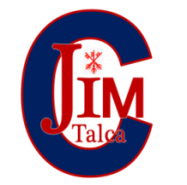 I.-  Realiza las siguientes sumas y restas. (24 puntos)a) 325 + 216                                        b) 467 + 243                                         c) 176 + 632d) 645 + 334                                        e) 682 + 128                                           f) 173 + 226g) 376 – 273                                          h) 568 –  243                                         i) 935 – 132132j) 287 –  218                                          k) 335 –  226                                         l) 529 – 376II.  Resuelve los siguientes problemas. (8 puntos) a) Calcula cuantas ventanas hay en el edificio de Beatriz, si tiene 36 ventanas pequeñas y 48 ventanas grandes.b) Si hay 97 pájaros en un árbol y 63 se van volando, ¿cuantos pájaros quedaron en el árbol?III.-Ordena los siguientes números de mayor a menor.                   3 pts.          86 – 57 – 105 – 26 – 55 – 16 – 99 – 21 – 30 IV.-Ordena los siguientes números de menor a mayor                     3 pts.          95 – 21 – 78 – 120 – 26 – 39 – 15 – 66 - 100V.-Marca con una X en el cuadrado que corresponde. (8 puntos)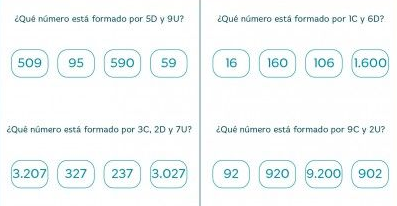 NOMBRE ALUMNO:NOMBRE ALUMNO:FECHA:CURSO:Puntaje total: 46 pts.   Puntaje real_______Puntaje total: 46 pts.   Puntaje real_______CONTENIDO: sumas y restas (con y sin reserva),orden y comparación , unidad, decena y centena.CONTENIDO: sumas y restas (con y sin reserva),orden y comparación , unidad, decena y centena.CONTENIDO: sumas y restas (con y sin reserva),orden y comparación , unidad, decena y centena.Respuesta: Respuesta: Respuesta: Respuesta: 